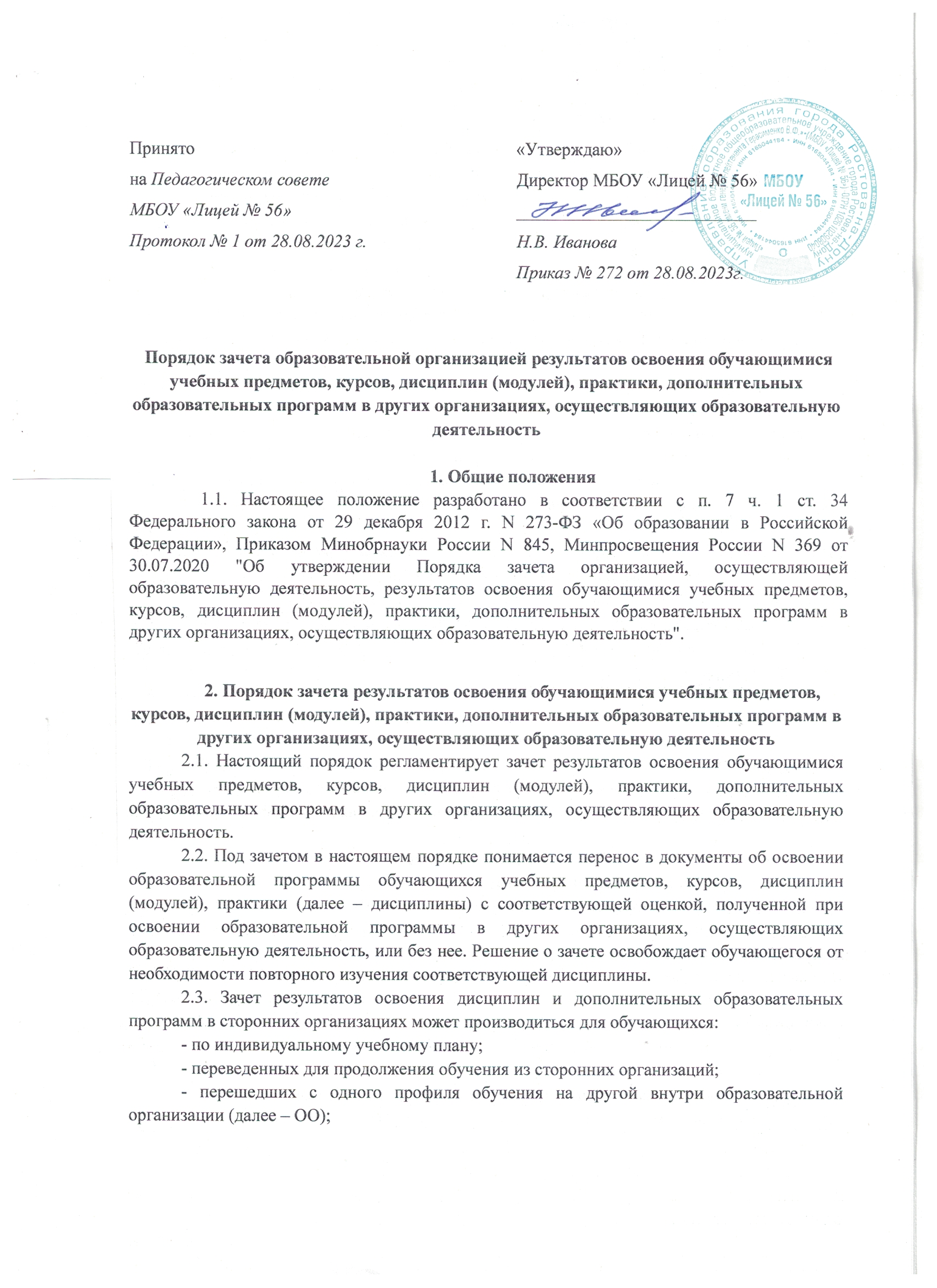 - изучавших дисциплины в сторонних организациях по собственной инициативе.2.4. Обучающимся могут быть зачтены результаты освоения учебных предметов поосновным образовательным программам:- начального общего образования;- основного общего образования;- среднего общего образования.2.5. Освоение обучающимся, (получающих образование на очной форме обучения), учебных предметов в сторонней организации не дает ему права пропуска обязательных учебных занятий в соответствии с утвержденным расписанием. При очно-заочной, заочной формах обучения, данный пункт регламентируется иными локальными актами образовательной организации.2.6. Зачет результатов освоения обучающимся учебных предметов по программамначального общего, основного общего, среднего общего образования осуществляется при одновременном выполнении следующих условий:- эти дисциплины входят в учебные планы ОО;- их наименования полностью совпадают с наименованиями предметов в учебном плане;- количество часов, отведенное на их изучение в сторонней организации, составляет не менее 80% от количества, отведенного на их изучение в учебном плане ОО;- эти предметы не являются обязательными для государственной итоговой аттестации;- эти предметы не выбраны учащимся для государственной итоговой аттестации, а также посредством сопоставления соответствия (несоответствия) планируемых результатов по соответствующей части (учебному предмету, курсу, дисциплине (модулю), практике) образовательной программы, которую осваивает обучающийся (далее – часть осваиваемой образовательной программы) в ОО, и результатов пройденного обучения, определенных освоенной ранее обучающимся образовательной программой (ее частью).2.7. Зачет результатов освоения учащимся выпускных классов (9-х и 11-х) учебных предметов по программам основного общего и среднего общего образования, являющихся обязательными и/или выбранными учащимся для государственной итоговой аттестации, не производится.2.8. Зачет результатов освоения учащимся любых учебных предметов по дополнительным общеразвивающим и предпрофессиональным программам осуществляется в полном объеме по заявлению законных представителей обучающегося или совершеннолетнего обучающегося.2.9. В случае несовпадения наименования дисциплины и (или) при недостаточном объеме часов (более 20%), решение о зачете дисциплины принимается с учетом мнения педагогического совета ОО.2.10. Педагогический совет может принять решение о прохождении обучающимся промежуточной аттестации по дисциплине. Промежуточная аттестация проводится учителем, ведущим данную дисциплину.2.11. Для зачета результатов освоения учебных предметов законный представитель обучающегося или совершеннолетний обучающийся пишут на имя директора заявление (Приложение 1), в котором обязательно указываются:- Ф.И.О. заявителя (Ф.И.О. обучающегося в заявлении законного представителя);- наименование дисциплины (предметов);- класс (классы), год (годы) изучения;- полное наименование и юридический адрес сторонней организации;- объем дисциплин (предметов) в учебном плане;- форма (формы) итогового или промежуточного контроля знаний в соответствии с учебным планом сторонней организации;- отметка (отметки) обучающегося по результатам итогового или промежуточногоконтроля;- дата;- подпись.2.12. При подаче заявления законный представитель обучающегося предъявляет документ, подтверждающий его статус.2.13. К заявлению прилагается заверенный подписью руководителя и печатью сторонней организации документ (документы), содержащий следующую информацию:- наименование дисциплины (предметов);- класс (классы), год (годы) изучения;- объем предмета (предметов) в учебном плане сторонней организации;- форма (формы) итогового или промежуточного контроля знаний в соответствии с учебным планом сторонней организации;- отметка (отметки) по результатам итогового или промежуточного контроля.2.14. По результатам рассмотрения заявлений (заявления) администрация ОО принимает одно из следующих решений:а) зачесть результаты освоения обучающимся заявленного предмета в сторонней организации с предъявленной оценкой (отметкой);б) зачесть результаты освоения заявленного предмета в сторонней организации с усредненной итоговой оценкой (отметкой);в) не засчитывать результаты освоения обучающимся заявленного предмета в сторонней организации, так как предъявленные документы не соответствуют настоящему Порядку.Установлено несоответствие результатов пройденного обучения по освоенной ранее обучающимся образовательной программе (ее части) требованиям к планируемым результатам обучения по соответствующей части осваиваемой образовательной программы.О принятом решении заявитель (заявители) информируется под роспись в течение трех рабочих дней. Решение об отказе в письменной форме или в форме электронного документа с обоснованием причин отказа в течение трех рабочих дней направляется обучающемуся или родителю (законному представителю) несовершеннолетнего обучающегося.2.15. Решение о зачете дисциплины оформляется приказом директора учреждения.2.16. В случае принятия решения «а» издается приказ о зачете результатов освоенияучащимся заявленного предмета (Приложение 2).2.17. Принятие решения «б» осуществляется путем издания приказа о зачете результатов освоения заявленного предмета в сторонней организации с усредненной итоговой оценкой (отметкой) (Приложение 3).2.18. В случае принятия решения «в» директор ставит на заявлении резолюцию «Отказать». Учащемуся по заявленному предмету выставляется итоговая оценка (отметка), полученная им в ОО.2.19. ОО вправе запросить от совершеннолетнего обучающегося или родителей (законных представителей) несовершеннолетнего обучающегося дополнительные документы и сведения об обучении в другой организации, осуществляющей образовательную деятельность.2.20. Получение зачета не освобождает обучающегося от прохождения итоговой аттестации в учреждении.2.21. Результаты зачета фиксируются в личном деле обучающегося.2.22. Принятие решений о зачете в случае совместного ведения образовательной деятельности в рамках сетевой формы реализации образовательных программ производится в соответствии с договором между организациями, осуществляющими образовательную деятельность и ОО.2.23. Порядок зачета результатов пройденного обучения, подтверждаемых документами об образовании и/или о квалификации, полученными в иностранном государстве, которые не соответствуют условиям, предусмотренным частью 3 статьи 107 Федерального закона от 29 декабря 2012 г. N 273-ФЗ «Об образовании в Российской Федерации», а также подтверждаемых документами об обучении, выданными иностранными организациями, устанавливаются иными локальными нормативными актами ОО.2.24. Обучающийся, которому произведен зачет, может быть переведен на обучение по индивидуальному учебному плану, в том числе на ускоренное обучение, в порядке, установленном локальными нормативными актами ОО.2.25. В ОО не допускается взимание платы с обучающихся за установление соответствия и зачет.Приложение 1Директору ОО____________________________(Ф.И.О.)От _____________________________________________________ЗаявлениеПрошу зачесть моему сыну (дочери), Ф.И.О., учащемуся ____ класса, следующиепредметы, изученные в сторонней организации________________________________________________________, имеющей юридическийадрес_________________________________________________________________________1.____________________________________________________________________________(название предмета, год обучения, в объеме ____(часов), отметка)2. ___________________________________________________________________________(название предмета, год обучения, в объеме ____(часов), отметка)3. __________________________________________________________________________(название предмета, год обучения, в объеме ____(часов), отметка)4._________________________________________________________________________(название предмета, год обучения, в объеме ____(часов), отметка)Справка сторонней организации прилагается.«_____»______20____г.Подпись ___________________Приложение 2ПРИКАЗ «___» _____20___г. №_______«О зачете результатов освоения (предмета) учащегося ____ класса Ф.И.О.»В соответствии с п.7 ч.1 ст. 34 «Основные права обучающихся и меры их социальной поддержки и стимулирования» Федерального закона «Об образовании в Российской Федерации», Положением ОО о порядке зачета результатов освоения учащимися учебных предметов, курсов, дисциплин (модулей), дополнительных общеобразовательных программ в других организациях, осуществляющих образовательную деятельность, на основании заявления Ф.И.О., справки сторонней организацииПРИКАЗЫВАЮ:1. Зачесть учащемуся ____ класса Ф.И. (предмет) с отметками «___» (_____________).2. Преподавателю Ф.И.О. до «____»______20___г. включительно внести необходимыесведения в ЭЖД, в индивидуальный план Ф.И.О.3. Контроль за исполнением настоящего приказа возложить на заместителя директора по _____________________________________.  _____________________________ (Ф.И.О.)Приложения:Заявление Ф.И.О. на 1 листе.Справка (академическая справка) сторонней организации на 1 листе.Директор:С приказом ознакомлены и согласны:Приложение 3ПРИКАЗ«___» _____20___г. №_______«О зачете результатов освоения(предмета) учащегося ____ класса Ф.И.О.с усредненными отметками»В соответствии с п.7 ч.1 ст. 34 «Основные права обучающихся и меры их социальной поддержки и стимулирования» Федерального закона «Об образовании в Российской Федерации», уставом, Положением ОО о порядке зачета результатов освоения учащимися учебных предметов, курсов, дисциплин (модулей), дополнительных общеобразовательных программ в других организациях, осуществляющих образовательную деятельность, на основании заявления Ф.И.О., справки сторонней организации,ПРИКАЗЫВАЮ:1. Зачесть учащемуся (Ф.И.О.) класса_________________(предмет) с отметкой__________________________________________________________________________2. Классному руководителю класса Ф.И.О. до «___» __________20__г. включительно внести необходимые записи в личное дело учащегося __________________(Ф.И.О.).3. Контроль за исполнением настоящего приказа возложить на заместителя директора по ____________________________________   _______________________________(Ф.И.О.).Приложения:1. Заявление Ф.И.О. на 1 листе.2. Справка сторонней организации на 1 листе.Директор:С приказом ознакомлены и согласны:Усредненная оценка (отметка) определяется как среднее арифметическое оценки,полученной учеником в ОО, и оценкам, полученной им в сторонней организации, сокруглением в пользу ученика.